ΕΛΛΗΝΙΚΗ ΔΗΜΟΚΡΑΤΙΑ 					Ν. Ψυχικό, 02-06-2017ΑΠΟΚΕΝΤΡΩΜΕΝΗ ΔΙΟΙΚΗΣΗ ΑΤΤΙΚΗΣ 			Αριθμ. πρωτ.: 1574ΓΕΝΙΚΗ Δ/ΝΣΗ ΔΑΣΩΝ & ΑΓΡΟΤΙΚΩΝ ΥΠΟΘΕΣΕΩΝΔ/ΝΣΗ  ΣΥΝΤΟΝΙΣΜΟΥ & ΕΠΙΘΕΩΡΗΣΗΣ ΔΑΣΩΝΤΜΗΜΑ: Γ΄Ταχ. Δ/νση: Λ. Μεσογείων 239				ΠΡΟΣ: Αποκεντρωμένη Διοίκηση ΑττικήςΤαχ. Κωδ.: 154 51 Ν. Ψυχικό					Δ/νση ΠΕ.ΧΩ.ΣΧ. Πληρ.: Γ. Βασιλόπουλος					Τμήμα Α΄Τηλ.: 210.3725725						Μεσογείων 239Φαξ : 210.3725712						Τ.Κ. 154 51 Ν. ΨυχικόΚΟΙΝ.: 1) Γενική Δ/νση Δασών και Α.Υ.	     Κατεχάκη 56	     Τ.Κ. 115 25 Αθήνα2) Δ/νση Δασών Ανατολικής Αττικής    Αγίου Ιωάννου 65    Τ.Κ. 153 42 Αγία Παρασκευή3) Δασαρχείο Λαυρίου    Φ. Νέγρη 5    Τ.Κ. 195 00 Λαύριο4) Εθνική Επιτροπή Τηλεπικοινωνιών και Ταχυδρομείων (ΕΕΤΤ)Λεωφ. Κηφισίας 60Τ.Κ. 151 25 ΜαρούσιΘΕΜΑ: Γνωμοδότηση επί Μελέτης Περιβαλλοντικών Επιπτώσεων (ΜΠΕ) για τη διαδικασία έγκρισης περιβαλλοντικών όρων του υφιστάμενου κέντρου εκπομπής τηλεόρασης (αναβάθμιση-εκσυγχρονισμός) της εταιρείας «ΑΝΩΝΥΜΗ ΕΤΑΙΡΕΙΑ ΠΑΡΟΧΗΣ ΥΠΗΡΕΣΙΩΝ ΤΗΛΕΠΙΚΟΙΝΩΝΙΑΚΟΥ ΠΑΡΟΧΟΥ ΨΗΦΙΑΚΩΝ ΜΕΤΑΔΟΣΕΩΝ» με διακριτικό τίτλο «DIGEA-ΨΗΦΙΑΚΟΣ ΠΑΡΟΧΟΣ Α.Ε.» στη θέση «Καμινάδα» (κωδική ονομασία «Λαύριο»), το οποίο βρίσκεται βορειοδυτικά της πόλης του Λαυρίου στο Δήμο Λαυρεωτικής Π.Ε. Ανατολικής Αττικής της Περιφέρειας Αττικής.ΣΧΕΤ.: α) Το αριθμ. πρωτ. 42549/3459/ΠΕΡ.10/16/30-01-2017 έγγραφο Δ/νσης Περιβάλλοντος και Χωρικού Σχεδιασμού.β) Το αριθμ. πρωτ. 660/02-03-2017 έγγραφο Δ/νσης Συντονισμού και Επιθεώρησης Δασώνγ) Το αριθμ. πρωτ. 1085/23187/03-04-2017 έγγραφο Δασαρχείου Λαυρίουδ) Το αριθμ. πρωτ. 5671/17-05-2017 έγγραφο Δ/νσης Δασών Ανατολικής Αττικήςε) Η από 01-06-2017 επιστολή της εταιρείας Ψηφιακός Πάροχος Α.Ε. (DIGEA) με συνημμένη την αριθμ. πρωτ. ΣΗΛΥΑ 17270/31-05-2016 αίτηση της εταιρείας Ψηφιακός Πάροχος Α.Ε. (DIGEA)Συνέχεια επί του ανωτέρω (α) σχετικού, που αναφέρεται στην διαδικασία έγκρισης περιβαλλοντικών όρων του υφιστάμενου κέντρου εκπομπής τηλεόρασης (αναβάθμιση-εκσυγχρονισμός) της εταιρείας «ΑΝΩΝΥΜΗ ΕΤΑΙΡΕΙΑ ΠΑΡΟΧΗΣ ΥΠΗΡΕΣΙΩΝ ΤΗΛΕΠΙΚΟΙΝΩΝΙΑΚΟΥ ΠΑΡΟΧΟΥ ΨΗΦΙΑΚΩΝ ΜΕΤΑΔΟΣΕΩΝ» με διακριτικό τίτλο «DIGEA-ΨΗΦΙΑΚΟΣ ΠΑΡΟΧΟΣ Α.Ε.» στη θέση «Καμινάδα» (κωδική ονομασία «Λαύριο»), το οποίο βρίσκεται βορειοδυτικά της πόλης του Λαυρίου στο Δήμο Λαυρεωτικής Π.Ε. Ανατολικής Αττικής της Περιφέρειας Αττικής, σας αποστέλλουμε τα ανωτέρω (γ) και (δ) σχετικά με τις απόψεις και τους τιθέμενους όρους εκ μέρους του Δασαρχείου Λαυρίου και της Δ/νσης Δασών Ανατολικής Αττικής, αντίστοιχα και σας γνωρίζουμε ότι, όπως προέκυψε και από τον εκ μέρους μας έλεγχο, η Ειδική Οικολογική Αξιολόγηση (κατ’ αρθ. 10 του Ν.4014/2011), περιλαμβάνεται στο Παράρτημα Ε της εν λόγω ΜΠΕ.Επίσης, με την ανωτέρω (ε) σχετική επιστολή η εταιρεία Ψηφιακός Πάροχος Α.Ε. (DIGEA) μας γνώρισε ότι έχει υποβάλλει στην Εθνική Επιτροπή Τηλεπικοινωνιών και Ταχυδρομείων (ΕΕΤΤ) την από 31-05-2016 αίτηση χορήγησης άδειας κατασκευής κεραίας στη θέση «Καμινάδα» (κωδική ονομασία «Λαύριο») με κωδικό αριθμό «3006078».Κατόπιν τούτων, η Υπηρεσία μας γνωμοδοτεί θετικά για την περιβαλλοντική έγκριση της εν λόγω εγκατάστασης υπό τις εξής προϋποθέσεις: α) της έκδοσης άδειας κατασκευής κεραίας εκ μέρους της ΕΕΤΤ στην εν λόγω εταιρεία και για την συγκεκριμένη θέση με κωδικό «3006078» και β) της εφαρμογής των διατάξεων των παρ. 6α και 8 του αρθ. 45 του Ν.998/79, σύμφωνα με την αντικατάστασή του από το αρθ. 36 του Ν.4280/2014, όπως αυτές εξειδικεύονται για το συγκεκριμένο έργο. Προς τούτο, παρακαλούμε όπως αποστείλετε την ΑΕΠΟ στο αρμόδιο Δασαρχείο Λαυρίου αμέσως μετά την έκδοσή της.Η παρούσα κοινοποιείται στην Εθνική Επιτροπή Τηλεπικοινωνιών και Ταχυδρομείων για τις ενέργειες αρμοδιότητάς της.Ο Διευθυντής Συντονισμού και Επιθεώρησης ΔασώνΠαύλος ΧριστακόπουλοςΔασολόγος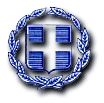 